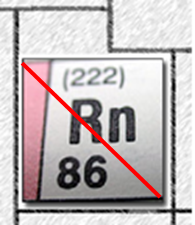 Radon Levels by House DistrictNatural Resources, Agriculture, and Environmental Quality Appropriations SubcommitteeThe Utah Radon CoalitionRepresentativeDistrictCounty/Home ZipRadon LevelspCi/L (picocuries per liter)Radon LevelspCi/L (picocuries per liter)Radon LevelspCi/L (picocuries per liter)RepresentativeDistrictCounty/Home ZipMaximumAverageNumber of TestsRep. John G. Mathis, Chair55Duchesne67.96.070Uintah32.54.319684078NO TESTS CONDUCTEDNO TESTS CONDUCTEDNO TESTS CONDUCTEDRep. Mike K. McKell, 66Utah358.95.55459House Vice Chair84660213.5222Rep. Jerry B. Anderson69Carbon2805.6140Duchesne67.96.070Emory7.82.728Grand43.32.493845012806.098Rep. Roger E. Barrus18Davis115.94.378984014101.27.7349Rep. Jon Cox58Juab61.06.373Sanpete32.06.02238462722.07.568Rep. Susan Duckworth22Salt Lake152.64.317,1528404411.63.5117Rep. Brian M. Greene57Utah358.95.554598406254.66.5484Rep. Ken Ivory47Salt Lake152.64.317,1528408830.74.8391Rep. Michael E. Noel73Beaver664.043.3374Garfield13.84.917Kane 30.83.847Piute23.54.78San Juan21.03.3333Sevier101.311.0169Wayne25.64.7298474130.83.843Rep. Lee B. Perry29Box Elder71.17.1470Weber152.45.217308430271.17.6470Rep. Larry B. Wiley31Salt Lake152.64.317,1528411921.42.6238